Publicado en  el 05/01/2016 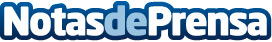 La Filmoteca de Murcia se suma a la celebración de los 400 años de la muerte de Shakespeare proyectando 13 adaptaciones de sus obrasCultura también programa para el primer trimestre del año ciclos dedicados a Glenn Ford y al director 'maldito' Robert RossenDatos de contacto:Nota de prensa publicada en: https://www.notasdeprensa.es/la-filmoteca-de-murcia-se-suma-a-la Categorias: Cine Literatura Murcia Entretenimiento http://www.notasdeprensa.es